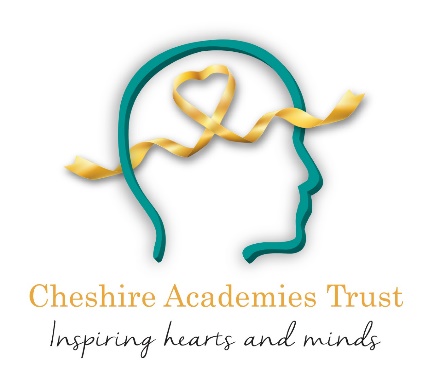 Application FormCheshire Academies Trust is committed to safeguarding and promoting the welfare of children and young people and expects all staff and volunteers to share this commitment.So that we compare candidates fairly, this form is the only document we consider when screening applications.  Therefore, please do not send a CV, written references, examples of work or other supporting information unless it is specifically requested.Please complete in black ink or type.  If you are handwriting your application, please ensure that your writing is legible and attach additional sheets if necessary – making sure that your name and the post title are shown on each separate sheet.Employment HistoryPlease complete details of your present and previous employment as requested below.  Please include any part time or voluntary employment. Continue on a separate sheet if necessary.EducationSuccessful applicants will be required to provide proof of qualifications, and Cheshire Academies Trust reserves the right to approach any number of education providers to verify the qualifications stated.Please note: in line with DfE guidance “Keeping children safe in education” we will contact these referees if you are short listed for this post and seek references before interview.  Also, in relation to work with children we will seek information about any past disciplinary issues relating to children and/or child protection concerns you may have been subject to.  If you have any concerns about this please contact the school to discuss the issues. Recruitment Monitoring InformationThe details provided by you on this form are confidential, but will form part of the personnel record of the successful candidate.  This information be used for recruitment monitoring, and will not be retained or processed for any other purposes.  Once the recruitment process is completed the hard copy data will be kept for up to 6 months and the computerised record of these details kept for up to 24 months.If you are completing this form electronically, please double click the grey checkboxes and click on “checked” under default value on the window that appears.  If you are short-listed we will ask if you require adjustments to make the interview process accessible.  If you are successfully appointed and you feel that due to the nature of your impairment you may not be able to do a certain aspect of the job, then the panel will give full consideration to reasonable adjustments – please use the space below to provide details of anything you wish to bring to the panel’s attention:ConfidentialThe information you provide on this form will be used for recruitment & selection, employment contract, and equal opportunities monitoring purposes.ConfidentialThe information you provide on this form will be used for recruitment & selection, employment contract, and equal opportunities monitoring purposes.For office use:If you are applying via an agency you must declare this.  Otherwise, leave blank.If you are applying via an agency you must declare this.  Otherwise, leave blank.Position applied for(including reference number if applicable)Personal DetailsPersonal DetailsPersonal DetailsPersonal DetailsTitle:First Names:Surname:First Names:Previous Name(s):Address, inc. postcode:Address for correspondence (if different):Postcode:Address for correspondence (if different):Email address:Home Telephone:Email address:Mobile Telephone:Please note that if an email address is provided all correspondence to you will be via email.  Please tick this box if you do not wish to receive any email correspondence in regards to this post.   Please note that if an email address is provided all correspondence to you will be via email.  Please tick this box if you do not wish to receive any email correspondence in regards to this post.   Please note that if an email address is provided all correspondence to you will be via email.  Please tick this box if you do not wish to receive any email correspondence in regards to this post.   Please note that if an email address is provided all correspondence to you will be via email.  Please tick this box if you do not wish to receive any email correspondence in regards to this post.   DfE registered teacher number:Date of recognition as a qualified teacher (QTS):Please give the full title of your QTS qualification: Please give the full title of your QTS qualification: Please give the full title of your QTS qualification: Please give the full title of your QTS qualification: If selected for interview, are there any dates when it would be impossible for you to attend?The standard notice periods for teachers as outlined in the “Burgundy Book” are:For appointment to terminate at the end of the Spring Term, notice to be given by the last day of FebruaryFor appointment to terminate at the end of the Summer Term, notice to be given by 31 MayFor appointment to terminate at the end of the Autumn Term, notice to be given by 31 OctoberIf your notice period is different to those outlined opposite, please give details of your notice period below:Current or last employmentCurrent or last employmentCurrent or last employmentCurrent or last employmentCurrent or last employmentCurrent or last employmentCurrent or last employmentCurrent or last employmentCurrent or last employmentCurrent or last employmentCurrent or last employmentJob Title:Job Title:Job Title:Employer:Employer:Current Salary:Current Salary:Current Salary:Address:Address:Current scale point (if applicable):Current scale point (if applicable):Current scale point (if applicable):Address:Address:Allowances (if applicable):Allowances (if applicable):Allowances (if applicable):Type and size of school (inc. age range & number on roll):Type and size of school (inc. age range & number on roll):Full or part time?Full or part time?Full or part time?Local Authority:Local Authority:Employed from:Employed from:Employed from:Employed to:Employed to:Please give a brief description of current duties, responsibilities and achievements (500 words max)Please give a brief description of current duties, responsibilities and achievements (500 words max)Please give a brief description of current duties, responsibilities and achievements (500 words max)Please give a brief description of current duties, responsibilities and achievements (500 words max)Please give a brief description of current duties, responsibilities and achievements (500 words max)Please give a brief description of current duties, responsibilities and achievements (500 words max)Please give a brief description of current duties, responsibilities and achievements (500 words max)Please give a brief description of current duties, responsibilities and achievements (500 words max)Please give a brief description of current duties, responsibilities and achievements (500 words max)Please give a brief description of current duties, responsibilities and achievements (500 words max)Please give a brief description of current duties, responsibilities and achievements (500 words max)Previous employmentPlease list all previous employment in date order, starting with the most recent.  Please include any breaks in employment.Previous employmentPlease list all previous employment in date order, starting with the most recent.  Please include any breaks in employment.Previous employmentPlease list all previous employment in date order, starting with the most recent.  Please include any breaks in employment.Previous employmentPlease list all previous employment in date order, starting with the most recent.  Please include any breaks in employment.Previous employmentPlease list all previous employment in date order, starting with the most recent.  Please include any breaks in employment.Previous employmentPlease list all previous employment in date order, starting with the most recent.  Please include any breaks in employment.Previous employmentPlease list all previous employment in date order, starting with the most recent.  Please include any breaks in employment.Previous employmentPlease list all previous employment in date order, starting with the most recent.  Please include any breaks in employment.Previous employmentPlease list all previous employment in date order, starting with the most recent.  Please include any breaks in employment.Previous employmentPlease list all previous employment in date order, starting with the most recent.  Please include any breaks in employment.Previous employmentPlease list all previous employment in date order, starting with the most recent.  Please include any breaks in employment.Dates (mm/yyyy)Dates (mm/yyyy)Name of Employer(please state Local Authority if a teaching post, and number on roll of school)Name of Employer(please state Local Authority if a teaching post, and number on roll of school)Job Title(& brief details of responsibilities if non-teaching)Job Title(& brief details of responsibilities if non-teaching)FT / PTFT / PTGrade of postAge range / Key StageReason for leavingFromToName of Employer(please state Local Authority if a teaching post, and number on roll of school)Name of Employer(please state Local Authority if a teaching post, and number on roll of school)Job Title(& brief details of responsibilities if non-teaching)Job Title(& brief details of responsibilities if non-teaching)FT / PTFT / PTGrade of postAge range / Key StageReason for leavingIf there are any gaps in your employment or education history which are not included above, please explain them herePlease give details of Secondary, Further and Higher Education including any ‘A’ Levels or equivalent vocational coursesPlease give details of Secondary, Further and Higher Education including any ‘A’ Levels or equivalent vocational coursesPlease give details of Secondary, Further and Higher Education including any ‘A’ Levels or equivalent vocational coursesPlease give details of Secondary, Further and Higher Education including any ‘A’ Levels or equivalent vocational coursesPlease give details of Secondary, Further and Higher Education including any ‘A’ Levels or equivalent vocational coursesDates (mm/yyyy)Dates (mm/yyyy)Full name of School, College or other InstitutionQualifications obtained and Grade/Level(include name of Awarding Body for Higher Education)Full or Part timeFromToFull name of School, College or other InstitutionQualifications obtained and Grade/Level(include name of Awarding Body for Higher Education)Full or Part timePlease give details of any other professional or vocational qualifications you hold that are relevant to your application.Please give details of any other professional or vocational qualifications you hold that are relevant to your application.Please give details of any other professional or vocational qualifications you hold that are relevant to your application.Dates obtainedQualifications obtained and Grade/LevelName of Awarding BodyOther continuing professional development or in-service training undertaken in the last three years which is relevant to your applicationOther continuing professional development or in-service training undertaken in the last three years which is relevant to your applicationOther continuing professional development or in-service training undertaken in the last three years which is relevant to your applicationSubjectProviderDates AttendedPlease explain how the CPD you have undertaken recently has (1) made a difference to your performance in your current role and (2) prepared you for this leadership and management role.Membership of professional institutes and societiesMembership of professional institutes and societiesInstituteLevel and method of membershipAdditional information in support of this applicationThis is your opportunity to tell us about yourself and why you are applying for a post with Cheshire Academies Trust, and our academy in particular.  Please refer to the job description, and describe what particular experience, skills and abilities you can bring to this job, gained through either work, education, home or voluntary activities.  You may also use this space to provide any other information you wish, including any interests or unpaid activity.  If applying for Headteacher role, please make reference to the National Standards for Headteachers published in January 2015 and ensure that you have given examples of your achievements and expertise in each of the four domains.  Applicants to other leadership roles, such as Deputy Headteacher may also wish to use these standards as a reference point when making their application. https://www.gov.uk/government/publications/national-standards-of-excellence-for-headteachers Please use the space provided below to provide information about your interests and other related work. For your letter of application please write a separate letter.  You must not exceed two sides of A4 paper. Minimum font size 10.Additional information in support of this applicationThis is your opportunity to tell us about yourself and why you are applying for a post with Cheshire Academies Trust, and our academy in particular.  Please refer to the job description, and describe what particular experience, skills and abilities you can bring to this job, gained through either work, education, home or voluntary activities.  You may also use this space to provide any other information you wish, including any interests or unpaid activity.  If applying for Headteacher role, please make reference to the National Standards for Headteachers published in January 2015 and ensure that you have given examples of your achievements and expertise in each of the four domains.  Applicants to other leadership roles, such as Deputy Headteacher may also wish to use these standards as a reference point when making their application. https://www.gov.uk/government/publications/national-standards-of-excellence-for-headteachers Please use the space provided below to provide information about your interests and other related work. For your letter of application please write a separate letter.  You must not exceed two sides of A4 paper. Minimum font size 10.Additional information in support of this applicationThis is your opportunity to tell us about yourself and why you are applying for a post with Cheshire Academies Trust, and our academy in particular.  Please refer to the job description, and describe what particular experience, skills and abilities you can bring to this job, gained through either work, education, home or voluntary activities.  You may also use this space to provide any other information you wish, including any interests or unpaid activity.  If applying for Headteacher role, please make reference to the National Standards for Headteachers published in January 2015 and ensure that you have given examples of your achievements and expertise in each of the four domains.  Applicants to other leadership roles, such as Deputy Headteacher may also wish to use these standards as a reference point when making their application. https://www.gov.uk/government/publications/national-standards-of-excellence-for-headteachers Please use the space provided below to provide information about your interests and other related work. For your letter of application please write a separate letter.  You must not exceed two sides of A4 paper. Minimum font size 10.Additional information in support of this applicationThis is your opportunity to tell us about yourself and why you are applying for a post with Cheshire Academies Trust, and our academy in particular.  Please refer to the job description, and describe what particular experience, skills and abilities you can bring to this job, gained through either work, education, home or voluntary activities.  You may also use this space to provide any other information you wish, including any interests or unpaid activity.  If applying for Headteacher role, please make reference to the National Standards for Headteachers published in January 2015 and ensure that you have given examples of your achievements and expertise in each of the four domains.  Applicants to other leadership roles, such as Deputy Headteacher may also wish to use these standards as a reference point when making their application. https://www.gov.uk/government/publications/national-standards-of-excellence-for-headteachers Please use the space provided below to provide information about your interests and other related work. For your letter of application please write a separate letter.  You must not exceed two sides of A4 paper. Minimum font size 10.ReferencesReferencesReferencesReferencesReferencesPlease supply the names and contact details of at least two referees who can comment on your suitability for this position.  Usually, one should be your current or most recent employer, and the second a previous employer if you have worked in more than one school/academy.  The two referees must be from two different organisations.Notes:If you are not currently working with children but have done so in the past, the second referee should be the employer by whom you were most recently employed in work with children.References will not be accepted from relatives, ex or current partners, or persons who only know you as a friend.As the position involves working with children, young people or vulnerable adults any number of your previous employers may be contacted without seeking further permission from you in relation to your employment history as part of the vetting process (this includes vetting of internal candidates).  Please supply the names and contact details of at least two referees who can comment on your suitability for this position.  Usually, one should be your current or most recent employer, and the second a previous employer if you have worked in more than one school/academy.  The two referees must be from two different organisations.Notes:If you are not currently working with children but have done so in the past, the second referee should be the employer by whom you were most recently employed in work with children.References will not be accepted from relatives, ex or current partners, or persons who only know you as a friend.As the position involves working with children, young people or vulnerable adults any number of your previous employers may be contacted without seeking further permission from you in relation to your employment history as part of the vetting process (this includes vetting of internal candidates).  Please supply the names and contact details of at least two referees who can comment on your suitability for this position.  Usually, one should be your current or most recent employer, and the second a previous employer if you have worked in more than one school/academy.  The two referees must be from two different organisations.Notes:If you are not currently working with children but have done so in the past, the second referee should be the employer by whom you were most recently employed in work with children.References will not be accepted from relatives, ex or current partners, or persons who only know you as a friend.As the position involves working with children, young people or vulnerable adults any number of your previous employers may be contacted without seeking further permission from you in relation to your employment history as part of the vetting process (this includes vetting of internal candidates).  Please supply the names and contact details of at least two referees who can comment on your suitability for this position.  Usually, one should be your current or most recent employer, and the second a previous employer if you have worked in more than one school/academy.  The two referees must be from two different organisations.Notes:If you are not currently working with children but have done so in the past, the second referee should be the employer by whom you were most recently employed in work with children.References will not be accepted from relatives, ex or current partners, or persons who only know you as a friend.As the position involves working with children, young people or vulnerable adults any number of your previous employers may be contacted without seeking further permission from you in relation to your employment history as part of the vetting process (this includes vetting of internal candidates).  Please supply the names and contact details of at least two referees who can comment on your suitability for this position.  Usually, one should be your current or most recent employer, and the second a previous employer if you have worked in more than one school/academy.  The two referees must be from two different organisations.Notes:If you are not currently working with children but have done so in the past, the second referee should be the employer by whom you were most recently employed in work with children.References will not be accepted from relatives, ex or current partners, or persons who only know you as a friend.As the position involves working with children, young people or vulnerable adults any number of your previous employers may be contacted without seeking further permission from you in relation to your employment history as part of the vetting process (this includes vetting of internal candidates).  Name:Position:In what capacity do you know the referee:In what capacity do you know the referee:Name of organisation:Name of organisation:Address:Address:Telephone number:Telephone number:Email:Email:Can we contact this referee if you are shortlisted for interview? (delete as applicable)Can we contact this referee if you are shortlisted for interview? (delete as applicable)Name:Position:In what capacity do you know the referee:In what capacity do you know the referee:Name of organisation:Name of organisation:Address:Address:Telephone number:Telephone number:Email:Email:Can we contact this referee if you are shortlisted for interview? (delete as applicable)Can we contact this referee if you are shortlisted for interview? (delete as applicable)Eligibility to work in the UKFor persons who are not British or EU nationalsCurrent legislation means that it is a criminal offence to employ a person who is subject to immigration control, unless he or she has documentary proof showing an entitlement to work in the UK.  If selected for interview you will be asked to provide proof of your work entitlements.Do you have entitlement to work in the UK?  If you have any conditions related to your employment in the UK please give full details:Criminal OffencesThe Rehabilitation of Offenders Act allows for a person who has been convicted of a criminal offence involving a sentence of not more than 2½ years imprisonment and who has since lived trouble free for a specified period of time (related to the severity of the offence) to be treated as if the offence, conviction or sentence had never occurred.  This is known as a spent conviction.The job for which you are applying is one of those to which the provisions of the above Act in relation to spent convictions, do not apply.  You must therefore disclose whether you have any previous convictions, whether or not they are spent.Should you identify that you have a criminal conviction, this will be discussed in confidence at interview.  However, you should note that only convictions that are relevant to the job in question will be taken into account.Do you have any convictions, cautions, reprimands or final warnings that are not "protected" as defined by the Rehabilitation of Offenders Act 1974 (Exceptions) Order 1975 (as amended in 2013) by SI 2013 1198?Yes		No	Please Note before CompletingCertain spent convictions* are 'protected' and are not subject to disclosure to employers, and cannot be taken into account by persons recruiting. Guidance and criteria on the filtering of these convictions* can be found at the following link; please read before completing this question:  http://www.legislation.gov.uk/uksi/2013/1198/pdfs/uksi_20131198_en.pdf*including cautions, reprimands or warningsIf yes, please give further information:If you do not disclose any conviction you have it could lead to your application being rejected, or, if you are appointed, may lead later to your dismissal.  If between the completion of this application form and taking up a job within Cheshire Academies Trust, you are convicted of a criminal offence you must inform the Cheshire Academies Trust of this.People who have convictions will be treated fairly and given every opportunity to establish their suitability for the job.  All applicants will be considered on merit and ability. Any information that you give will be kept in strict confidence and will be used only in respect of your application for the job.Disclosure and Barring ServiceSuccessful applicants will be asked to apply for a Criminal Record Check (Disclosure) from the Disclosure and Barring Service.Please check the Job Description and Person Specification to identify the level of check required for the position for which you are applying.A copy of the Disclosure and Barring Service Code of Practice is available on request.Further information about the Disclosure process can be found at https://www.gov.uk/government/organisations/disclosure-and-barring-serviceDisciplinary recordHave you ever been dismissed from a post because of misconduct or resigned whilst subject to disciplinary action or investigation? If so, and you consider it relevant to the post for which you are applying, please give further details on a separate sheet of paper.General Teaching CouncilHave you been referred to the GTC on misconduct grounds and/or are subject to a reprimand and/or a conditional registration order?	 Yes	 NoIf yes, please state:Declaration – please read carefullyFor the purposes of the Data Protection Act 2018, I consent to the information contained in this form, and any information received by or on behalf of Cheshire Academies Trust relating to the subject matter of this form, being processed by them in administering and monitoring the recruitment & selection process.  I also consent, should my application be successful, to relevant information from within this form being passed to a third party provider utilised by Cheshire Academies Trust for the purposes of Disclosure and Barring Service (DBS) checking.The details provided by you on this form are confidential, but will form part of the personnel record of the successful candidate.  In line with the Data Protection Act 2018, in signing this declaration you agree to Cheshire Academies Trust disclosing collated statistical information on equal opportunities monitoring of its recruitment processes, which does not identify you but may include your data alongside that of other applicants.  This information will not be retained or processed for any other purposes.  Once the recruitment process is completed the hard copy data will be kept for up to 6 months and the computerised record of these details kept for up to 24 months.I declare that the information I have given on this form is complete and accurate and that I am not banned or disqualified from working with children nor subject to any sanctions or conditions on my employment imposed by The Independent Safeguarding Authority, the Secretary of State or a regulatory body.  I understand that to knowingly give false information, or to omit any relevant information, could result in the withdrawal of any offer of appointment, or my dismissal at any time in the future, and possible criminal prosecution.In completing this signature section in word on this document and submitting your application electronically you are confirming that the information supplied is accurate and complete.Date of birth:Current age:GenderGenderFemale Male Tick here if your gender is different to the sex you were assigned at birth Prefer not to say DisabilityCheshire Academies Trust is committed to treating job applicants with a disability equally and fairly, making reasonable adjustments where necessary.  The Equality Act 2010 states that someone is disabled if they have physical or mental impairment that has a ‘substantial’ and ‘long-term’ negative effect on their ability to do normal daily activities.Do you consider yourself to have a disability? 	YES 				NO 	Faith/religionFaith/religionFaith/religionFaith/religionFaith/religion Buddhist Christian Hindu Jewish Muslim Sikh None Prefer not to sayAny other religion: Please SpecifyEthnic originEthnic originEthnic originASIAN OR ASIAN BRITISH: Indian 	 Pakistani 	 BangladeshiOther Asian – Please Specify:BLACK OR BLACK BRITISH:Caribbean AfricanOther Black – Please Specify:CHINESE:  ChineseOther – Please Specify:WHITE: British IrishOther White – Please Specify:MIXED: White & Black Caribbean White & Black African White & AsianOther Mixed – Please Specify:OTHER ETHNIC GROUP:Please Specify:Sexual orientationSexual orientationSexual orientationSexual orientationSexual orientation Bisexual Gay ManHeterosexual Lesbian OtherPrefer not to say        Prefer not to say        External rolesPlease use this space to provide details of any external roles you undertake, e.g. Territorial Army, Armed Forces Reservist, School Governor, Parish Councillor, Magistrate …Chair of Governors: Where did you see this post advertised?